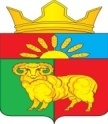 АДМИНИСТРАЦИЯ ЗЛАТОРУНОВСКОГО СЕЛЬСОВЕТАУЖУРСКИЙ РАЙОН КРАСНОЯРСКИЙ КРАЙПОСТАНОВЛЕНИЕ14.02.2019                                         п. Златоруновск                                    № 18Об утверждении оценки социально-экономическойэффективности  реализации программы по профилактикетерроризма и экстремизма на территории Златоруновскогосельсовета за 2018 год	В соответствии с Федеральным законом от 06.10.2003 № 131-ФЗ «Об общих принципах организации местного самоуправления в Российской Федерации», частью 3 статьи 179 Бюджетного кодекса Российской Федерации, Уставом Златоруновского сельсовета Ужурского района Красноярского края ПОСТАНОВЛЯЮ:	1.Утвердить отчет о ходе реализации  и оценки социально-экономической эффективности реализации программы по профилактике терроризма и экстремизма на территории Златоруновского сельсовета за 2018 год. (приложение №1)	2. Опубликовать постановление в газете  «Златоруновский вестник»                              и на Официальном сайте администрации Златоруновского сельсовета http://mozlat.gbu.ru.        3. Постановление вступает в силу в день, следующий за днем его официального опубликования.Глава Златоруновского сельсовета                                                   Д.В.МининПриложение №1к постановлению администрацииЗлаторуновского сельсовета от   14.02.2019  № 19Отчето ходе реализации  и оценки социально-экономической эффективности реализации программы по профилактике терроризма и экстремизма на территории Златоруновского сельсовета за 2018 год.	Муниципальная программа по профилактике терроризма и экстремизма на территории Златоруновского сельсовета на 2017-2018 годы утверждена постановлением администрации Златоруновского сельсовета 07.02.2017 №14	Заказчиком и разработчиком   является администрация Златоруновского сельсовета.	Основными целями программы являются:	-  усиление мер по защите населения Златоруновского сельсовета, объектов первоочередной антитеррористической защиты, расположенных на территории Златоруновского сельсовета,	- своевременное предупреждение, выявление и пресечение террористической и экстремистской деятельности.	Задачи программы:	 - реализация государственной политики в области борьбы с терроризмом в Российской Федерации и рекомендаций, направленных на выявление и устранение причин и условий, способствующих осуществлению террористической деятельности, создание эффективной системы государственного управления в кризисных ситуациях;	-  совершенствование системы профилактических мер антитеррористической и антиэкстремистской направленности;	- повышение ответственности  администрации Златоруновского сельсовета за организацию и результаты борьбы с терроризмом и экстремизмом;	-  совершенствование систем технической защиты критически важных объектов и мест массового скопления людей, которые могут быть избраны террористами в качестве потенциальных целей преступных посягательств;	-  укрепление технической оснащенности сил, привлекаемых для ликвидации террористических актов и минимизации их последствий;	- проведение воспитательной пропагандистской работы с населением муниципального образования Златоруновский сельсовет, направленной на предупреждение террористической и экстремистской деятельности.	Все поставленные цели и задачи за 2018 год были выполнены.	- Распространили среди населения памятки по действию населения, при различного вида угрозах,  террористического и экстремистского характера, а также антитеррористической культуре, по профилактике экстремизма – под роспись (на приобретение памяток было израсходовано 500 рублей)	Информирование населения по вопросам противодействия терроризму, предупреждению террористических актов,  по формированию толерантности и преодолению ксенофобии проводилась через средства массовой информации, газета «Златоруновский вестник»	Проводились беседы с учащимися по профилактике терроризма и экстремизма, в том числе по утверждению в сознании молодых людей идеи личной и коллективной обязанности уважать права человека и разнообразие в нашем обществе (как проявление культурных, этнических, религиозных, политических и иных различий между людьми), формированию нетерпимости к любым проявлениям экстремизма, выявлению в 
образовательных учреждениях участников неформальных молодежных
объединений экстремистской направленности.	  Среди населения на сходах граждан, проводили разъяснения положений Федерального закона Российской Федерации от 06.03.2006 № 35-ФЗ «О противодействии терроризму», Федерального закона от 25.07.2002г. № 114-ФЗ «О мерах по противодействии экстремистской деятельности», Указа Президента Российской Федерации от 15.02.2006 № 116 «О мерах по противодействию терроризму», Комплексного плана противодействия идеологии терроризма в Российской Федерации на 2013-2018 годы, утверждённого Указом Президента Российской Федерации 26.04.2013	Выявили бесхозные здания, строения, сооружения, принятие мер в соответствии с действующим законодательством	Наглядная  агитация по антитеррористической культуре, по профилактике экстремизма развешана во всех организациях.  	На всех подъездах распространены номера телефонов оперативных служб, которые необходимо поставить в известность при обнаружении предметов, подозрительных на взрывное устройство.	Осуществляется  контроль за использованием объектов муниципальной собственности	Постоянно проводятся проверок и состояния защищенности объектов 
жизнеобеспечения с целью оценки уровня их антитеррористической
устойчивости.	Проводили  профилактические работы по предупреждению террористической угрозы и экстремистских проявлений, контроль за соблюдением правил регистрационного учета граждан по месту жительства и месту пребывания	Проводили  мероприятия направленных на ранее предупреждение межэтнической напряженности, проявлений национального и религиозного экстремизма, информационно-пропагандистских, воспитательных мер.